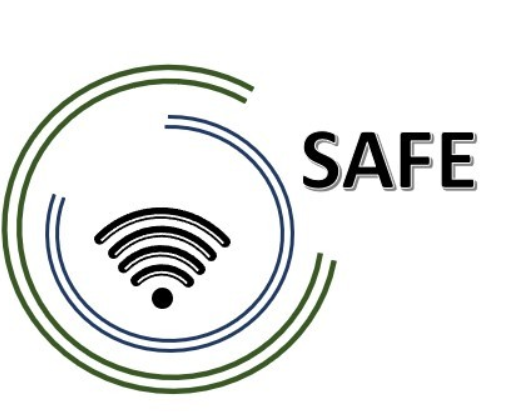 SAFEStreamingové přístupy pro Evropu - Zvyšování digitálních kompetencí pomocí streamingových přístupů pro školy k řešení výzev COVID-19O3 LOM Aspekt (2): Streamovací software Modul 4Jennifer Schneiderová Název projektu:		Zlepšování digitálních kompetencí prostřednictvím streamingu pro školy s cílem řešit výzvy COVID-19Zkratka: 	SAFEReferenční číslo:	2020-1-DE03-KA226-SCH-093590Partneři projektu:	
P2Ingenious 	Knowledge GmbH (IK), DE	P3TOMAS 	ROMOJARO (CEIP), ES 
P4KURZY 	s.r.o. (ZEBRA), CZMateriál pro učebnu Aspekt (2): Streamovací software Modul 4: Streamen Sie selbst: Streamlabs OBS: Einführung in die Nutzung der Streaming-SoftwareMatice výsledků učení (LOM)Účelem těchto informací a tabulek je znázornit, jak jsou výsledky v souladu s metodami výuky a učení a hodnocením v rámci přístupu SAFE.V rámci LOM jsou sledovány následující obecné cíle a úkoly:Tato matice výsledků učení je určena k informování o vývoji struktury učebních osnov pro integraci přístupů Streaming a eLearning ve školách. Zaměření na přístup založený na výsledcích učení usnadňuje přizpůsobení pedagogických úvodních zdrojů. To poskytuje možnost přizpůsobit se specifickým kulturním a společenským hodnotám a zajišťuje, aby se v rámci přístupu SAFE řešily místní problémy a potřebná témata.Matice výsledků učení SAFE pro učitelé a školitelé ve školáchMatice výsledků učení SAFE pro učitelé a školitelé ve školáchMatice výsledků učení SAFE pro učitelé a školitelé ve školáchMatice výsledků učení SAFE pro učitelé a školitelé ve školáchVýsledekVýukové a vzdělávací aktivityHodnoceníPo absolvování tohoto kurzu budou účastníci (učitelé/školitelé) schopni:Účastníci (učitelé/školitelé) se budou učit dosahovat tohoto konkrétního výsledku prostřednictvím následujících vzdělávacích aktivit:Účastníci (učitelé/školitelé) budou hodnoceni z hlediska dosažení tohoto specifického výsledku prostřednictvím následujících hodnotících úkolů:Rozhodněte, které aspekty streamovací platformy jsou pro streamování výuky nezbytné.Zaškrtněte správná políčkaList s řešením úlohy se zaškrtávacím políčkemVypracování koncepce streamovací platformy pro učitele.Krátký písemný popis myšlenky konceptuPrezentace konceptu v plénu a následná diskuse o zpětné vazběVyberte nastavení streamování vhodné pro učitele.Grafické znázornění nastavení streamováníOčekávané řešení pracovního listu